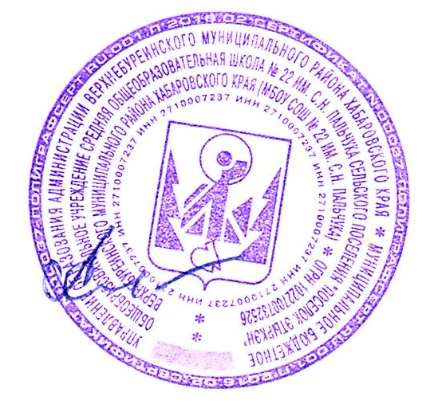 Утверждаю:Директор МБОУ СОШ № 22 им. С.Н. Пальчука п. Этыркэн 		____________ Жалсанова Н.Ц.РАСПИСАНИЕ РАБОТЫ КРУЖКОВ 2023-2024 УЧЕБНЫЙ ГОДНазвание кружкаДень неделиВремяРуководительФутболСреда16.00-17.00Лавский С.А.ШахматыПонедельник15.00-15.30(второе полугодие)Голобоков М.Г.СтрелковыйПятница14.00-14.30Голобоков М.Г.